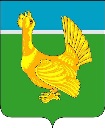 Администрация Верхнекетского районаПОСТАНОВЛЕНИЕО внесении изменений в постановление Администрации Верхнекетского района от 06.11.2020 №1052 «Об обеспечении доступа к информации о деятельности Администрации Верхнекетского района»В соответствии со статьёй 7 Федерального закона от 06.10.2003 №131-ФЗ «Об общих принципах организации местного самоуправления в Российской Федерации»  постановляю:1. Внести в постановление  Администрации Верхнекетского района от 06.11.2020 №1052 «Об обеспечении доступа к информации о деятельности Администрации Верхнекетского района», следующие изменения:1) в Перечне информации о деятельности Администрации Верхнекетского района, размещаемой на официальном сайте Администрации Верхнекетского района:а)в пункте 1:а.1) подпункт 3 изложить в следующей редакции:  а.2)дополнить подпунктами 7, 8, 9 следующего содержания:б) пункт 7 изложить в следующей редакции:И.о. Главы   Верхнекетского района                                                 Л.А. ДосужеваТ.Л. Генералова-----------------------------------------------------------------------------------------------------------------------------Дело-2, Генералова-1, Кузнецова - 1.05 декабря  2023 г.р.п. Белый ЯрВерхнекетского района Томской области                              №10303)перечень подведомственных организаций (при наличии), сведения об их задачах и функциях, а также почтовые адреса, адреса электронной почты (при наличии), номера телефонов справочных служб подведомственных организаций, информацию об официальных сайтах и официальных страницах подведомственных организаций (при наличии) с электронными адресами официальных сайтов и указателями данных страниц в сети "Интернет";информация размещена постоянно, обновления производятся в течение 5 рабочих дней со дня внесения измененийУправление делами 7) информация об официальных страницах Администрации (при наличии) с указанием данных страниц в сети «Интернет»;информация размещена постоянно, обновления производятся в течение 1 рабочего дня со дня внесения измененийОтдел по связям с общественностью, поселениями и средствами массовой информации8) информацию о проводимых Администрацией, органами Администрации или подведомственными организациями опросах и иных мероприятиях, связанных с выявлением мнения граждан (физических лиц), материалы по вопросам, которые выносятся Администрацией на публичное слушание и (или) общественное обсуждение, и результаты публичных слушаний или общественных обсуждений, а также информацию о способах направления гражданами (физическими лицами) своих предложений в электронной форме;информация размещена постоянно, в течение 5 рабочих дней со дня их утверждения либо внесения в них измененийОтдел по связям с общественностью, поселениями и средствами массовой информации,Управление делами9) информацию о проводимых Администрацией публичных слушаниях и общественных обсуждениях с использованием Единого портала;информация размещена постоянно, в течение 5 рабочих дней со дня их утверждения либо внесения в них изменений7. Тексты  и (или) видеозаписи официальных выступлений и заявлений Главы Верхнекетского района, заместителей Главы Верхнекетского районаинформация размещена постоянно; в течение 3 рабочих дней со дня выступленияотдел по связям с общественностью, поселениями, средствами массовой информации Администрации  